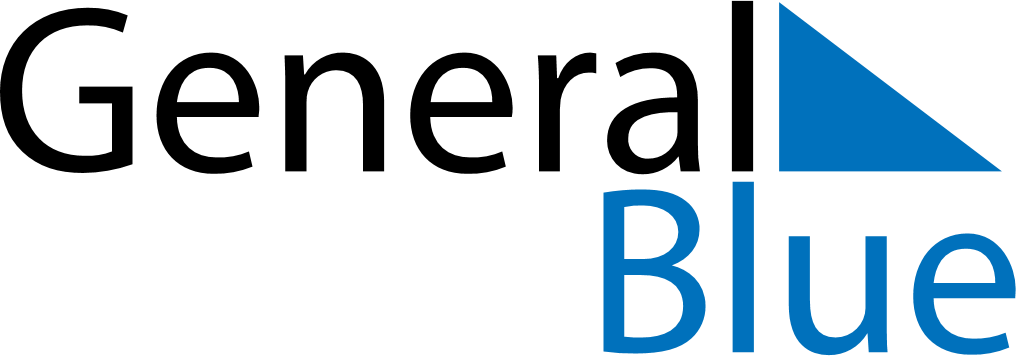 Weekly CalendarMay 26, 2025 - June 1, 2025Weekly CalendarMay 26, 2025 - June 1, 2025Weekly CalendarMay 26, 2025 - June 1, 2025Weekly CalendarMay 26, 2025 - June 1, 2025Weekly CalendarMay 26, 2025 - June 1, 2025Weekly CalendarMay 26, 2025 - June 1, 2025Weekly CalendarMay 26, 2025 - June 1, 2025MondayMay 26MondayMay 26TuesdayMay 27WednesdayMay 28ThursdayMay 29FridayMay 30SaturdayMay 31SundayJun 015 AM6 AM7 AM8 AM9 AM10 AM11 AM12 PM1 PM2 PM3 PM4 PM5 PM6 PM7 PM8 PM9 PM10 PM